AVISO 01Em cumprimento ao disposto no Art. 2 das Resoluções 56/13-CEPE; 58-A/13-CEPE, 57/13-CEPE e 77/13-CEPE, na próxima quarta-feira, 08/10/2014, não haverá aula da disciplina TM-337 Cálculo Numérico. Desse modo, também a prova 04, inicialmente agendada para 18/10 (sábado), a princípio será reagendada para 22/10 (quarta). Segue, abaixo, o extrato do e-mail recebido hoje (03/10) a respeito das atividades acadêmicas na próxima semana:O Núcleo de Acompanhamento Acadêmico  informa que a Resolução 18/14-CEPE
alterou o disposto no Art. 2º das Resoluções 56/13-CEPE, 58-A/13-CEPE,
57/13-CEPE e 77/13-CEPE, que estabelecem os calendários acadêmicos para os
cursos da UFPR para ano letivo de 2014:

“Art. 2º-A As datas de realização da Semana Integrada de Ensino,
Pesquisa e
Extensão – SIEPE (EVINCI, ENAF, ENEC) não serão dias letivos, sendo
vedada
qualquer atividade acadêmica de sala de aula, laboratório ou campo.”



Assim, em cumprimento à Resolução do CEPE não poderá haver nenhuma
atividade acadêmica de sala de aula, laboratório ou campo nos dias:



   - *07-08 de outubro (terça-feira e quarta feira)–*nos *campi *de
   Curitiba, Litoral, Pontal do Paraná e Jandaia do Sul, bem como para os
   cursos na modalidade à distância e;
   - *10 de outubro (sexta-feira) –*no campus de Palotina.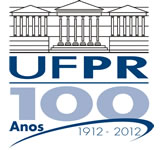 UNIVERSIDADE FEDERAL DO  PARANÁCURSO DE ENGENHARIA MECÂNICATM-337 Cálculo NuméricoProfessor Luciano Kiyoshi Araki(sala 7-30/Lena-2, lucaraki@ufpr.br, lucianoaraki@gmail.com, fone: 3361-3126)Internet: ftp://ftp.demec.ufpr.br/disciplinas/EngMec_Noturno/TM337